Want to Host a Stroll N’ Roll Campaign?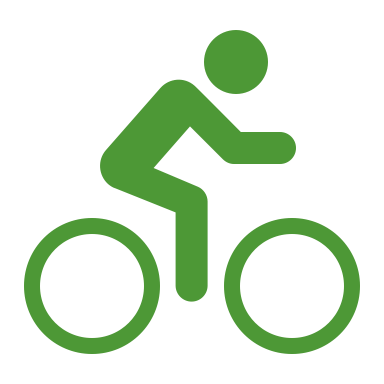 Help the environment  by joining our Stroll N’ Roll Campaign!Sign up hereName GradeEmail Address